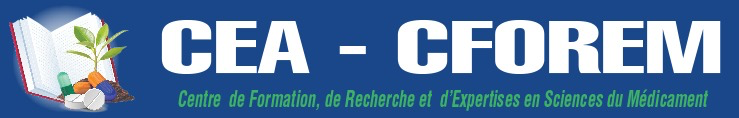 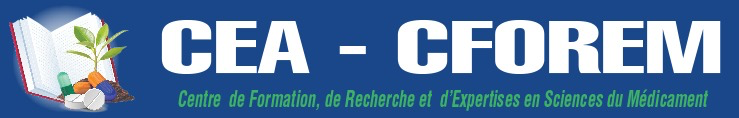 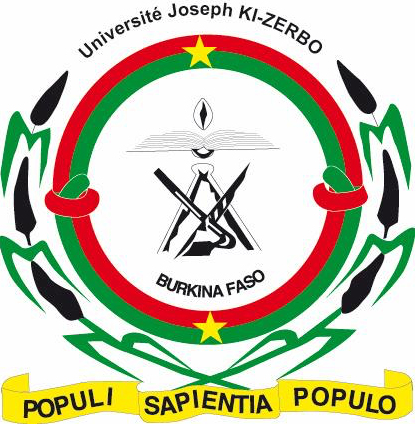 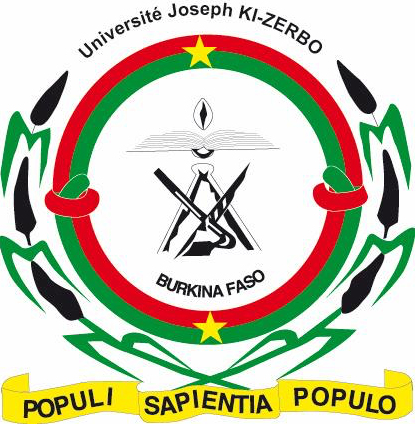 AMPLIATIONComité d’Audit de L’UJKZCoordination du projet CEA-CFOREMPrésidence de l’UJKZBanque Mondiale	Juillet 2021SOMMAIRESOMMAIRE	2INTRODUCTION	2I.	OBJET DE LA MISSION	3II.	OPINION DU CONTROLEUR INTERNE	5III.	DILIGENCES EFFECTUEES	5IV.	FAITS MARQUANTS	7V.	SYNTHESE DES NOS TRAVAUX	85.1.	Conclusion sur la présentation des états financiers	85.2.	Constats sur les ressources	85.3.	Constats sur les emplois	9VI.	RAPPROCHEMENT DES OUTILS DE GESTION COMPTABLE ET FINANCIERE AVEC LES DEPENSES EFFECTUEES AU 31/12/2020.	11VII.	RESSOURCES GENEREES	11VIII.	EXECUTION DES MARCHES	12IX.	POINT A SUIVRE	13INTRODUCTIONLe présent rapport est produit dans le cadre de la mise en œuvre des recommandations de la section IV de l’accord de financement pour le Burkina Faso qui comporte des exigences en matière d'Indicateurs Liés au Décaissement (ILD) spécifiques à la gestion financière et la passation de marchés. Il s’agit entre autres de l’ILD 6 sur la soumission dans les temps impartis et la qualité des rapports fiduciaires.Le Résultat Lié au Décaissement (RLD) #6.1 se rapportant à cet indicateur concerne la soumission dans les délais des rapports financiers provisoires et des rapports d’audit pour la période.Conformément à la convention ci-dessus citée, il est prévu l’élaboration de rapports d’audit interne dont la mission est de veiller en permanence à la qualité, à l’efficacité et à l’efficience dans la gestion des fonds alloués pour la réalisation des activités du projet. Un système de contrôle interne soutenu et implémenté par le personnel du projet, et un système de qualité certifié ciblé sur une amélioration continue, doivent contribuer à la réalisation de cet objectif. Il relève de la mission du service du contrôle interne de fournir au Comité d’Audit interne de l’Université Joseph KI-ZERBO (UJKZ), a la Coordination, et aux partenaires techniques et financiers l’assurance raisonnable que ces systèmes fonctionnent de manière efficace et efficiente. Afin de s’assurer de la bonne exécution des ressources, des missions d’audits interne ont été recommandées par la Banque Mondiale, organisées par le projet CEA-CFOREM et conduites par le Contrôleur Interne dédié, conformément à la lettre de mission N°2021-0000655/MESRSI/S/UJKZ et note d’informationN°2021-0002/MESRS/S/UJKZ/SS/CFOREM joint au (annexe 1). 	OBJET DE LA MISSIONL’objectif général de cet audit est d’exprimer une opinion non certifiante sur la conformité et la régularité des dépenses effectuées sur les ressources allouées et les ressources générées par le projet et d’identifier les difficultés d’atteinte des Indicateurs Liés aux Décaissements (ILD).  Afin de donner une appréciation sur la conformité dans l’exécution financière des fonds, les procédures de contrôle appliquées sont décrites ci-dessous :le contrôle des comptes du projets ;la vérification sur la conformité de l’utilisation des ressources du projet avec les documents de base (TDR, PTAB, PPM, manuel de procédures comptables et financiers et les textes en vigueur au Burkina Faso) ;l’appréciation des procédures de gestion assorties des recommandations.Plus spécifiquement, l’audit portera sur les points suivants :la gestion des fonds alloués par la Banque Mondiale et dans le cadre de la contrepartie nationale ;la gestion des comptes bancaires ;la gestion de la Trésorerie ;la gestion des équipements de l’exercice ;la vérification de  la   régularité   et  de la   sincérité  des   opérations   réalisées ;   par les trésoriers dans le cadre de la gestion de leur caisse ;la vérification de la régularité et de la sincérité des opérations réalisées dans le cadre d’acquisition des équipements du 01er/01/2020 au 31/12/2020 ; la vérification de la régularité et de la sincérité des opérations de la Caisse des menues dépenses;la vérification de la régularité et de la sincérité des règlements par chèques ;la vérification de la régularité et de la sincérité de la gestion du carburant ;la vérification de la régularité et de la sincérité de l’exécution des  marchés ;la vérification des sommes dues par des tiers (créances impayées des étudiants) au cour de la période la vérification de la régularité et de la sincérité des ressources générées par le projet ;la vérification des frais de missions ;la vérification du respect de la règlementation fiscale et sociale.Il est également attendu de la mission, des recommandations pour une meilleure gestion du projet.OPINION DU CONTROLEUR INTERNE Conformément à notre mandat de Contrôleur Interne, nous avons procédé aux contrôles et vérifications des comptes du projet CEA-CFOREM pour la période allant du 1er janvier au 31 décembre 2020 en conformité avec les normes d’audit en vigueur. Notre opinion n’est pas de nature à émettre un avis certifiant. Toutefois, nos contrôles ont révélé des insuffisances sur les comptes et la présentation des états financiers dont les plus significatives peuvent être résumées comme suit.Non prise en compte des ressources générés par le Projet dans les états financiers.Non prise en compte des créances impayées des étudiants dans les Etats financiers.Le compte banque BICIA-B porte le nom de l’Université Joseph KI-ZERBO et non du projet CEA-CFOREM.Absence de compte ouvert par le CFOREM pour recevoir les fonds de la contrepartie nationale.Absence de la demande de déblocage de fonds autorisant les paiements des IUTS et d’indemnités au personnel accompagnant du Projet qui s’élèvent à FCFA 64 700 000. D’autre part, le coordonnateur n’est pas impliqué dans l’exécution de ces dépenses sur la contrepartie nationale.Absence de rapprochement du compte qui reçoit les paiements des frais de formation.un retard important dans l’exécution des marchés soit un faible taux d’exécution de 15%.                                                                       Ouagadougou, le 08 juillet 2021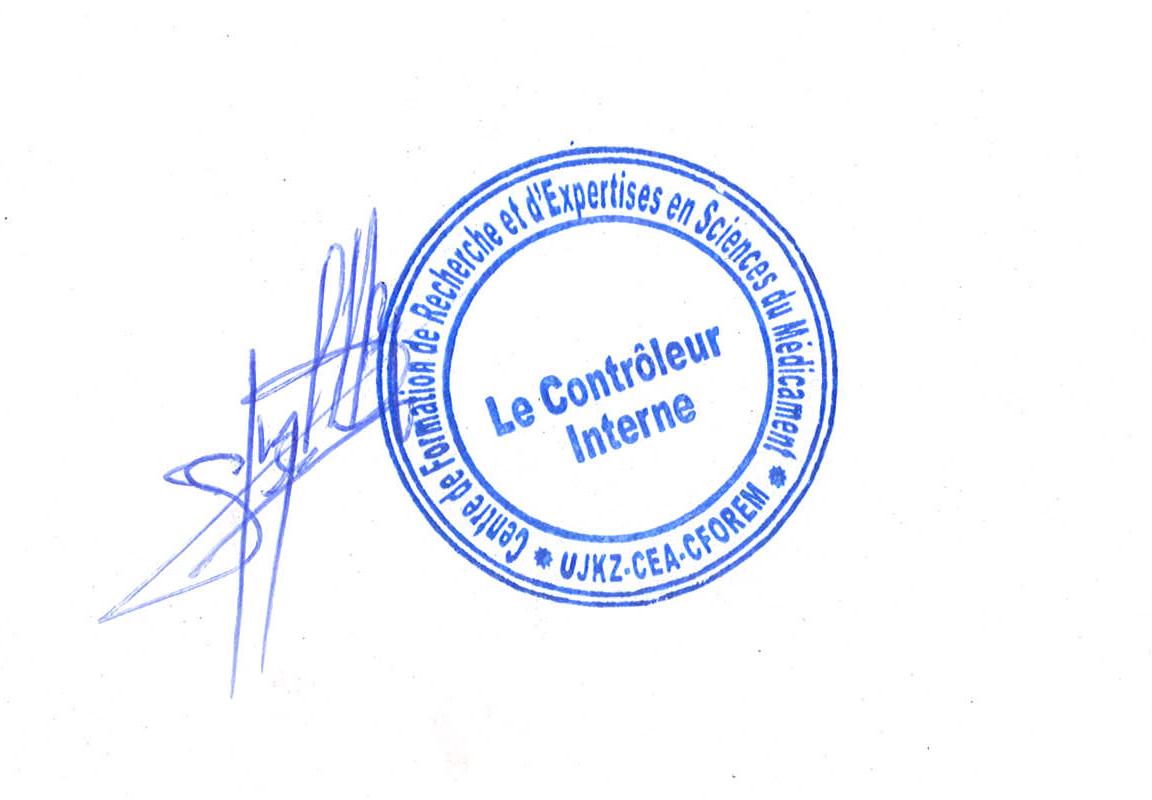 	PODA N. BenjaminDILIGENCES EFFECTUEESLa mission suppose l'accomplissement de toutes les diligences d'audit qui s’imposent et ce conformément aux normes internationalement admises.Au niveau de la Caisse Vérifier le rapprochement du fichier de suivi des opérations (recettes et dépenses) aux pièces justificatives ;vérifier les soldes négatifs ;vérifier les paiements en espèces;vérifier le décalage entre le suivi extracomptable et la caisse ; vérifier le rapprochement entre le fichier des adhérents et les pièces de recettes et des dépenses pour s’assurer que les opérations sont régulières et sincères.Au niveau des règlements par chèquescontrôler et valider les rapprochements bancaires de la période auditée ;en l’absence de rapprochements bancaires, obtenir et rapprocher les souches des chèques aux relevés bancaires et aux pièces de dépenses ;exploiter les confirmations de soldes reçues des banques ;s’assurer que les suspens bancaires sont justifiés ;Au niveau des dépensess’assurer que les charges de la période sont exhaustives en vérifiant l’existence des pièces justificatives pour toutes les dépenses de la période auditée ;S’assurer que la dépenses est engagée et validée par la personne en charge ;s’assurer que toutes les dépenses de la période auditée sont prévues dans le PTAB 2020.s’assurer de la correcte évaluation et de la correcte comptabilisation des montants ;s’assurer que toutes les dépenses sont soutenues par des  TDR validés et sont conformes aux montants figurant dans les TDR ;vérifier que les impôts liés aux charges (IUTS,  retenues à la source) ont été opérés et payés .vérifier que les charges sociales (CARFO, CNSS,) ont été opéré et payés.Au niveau des marchés.s’assurer que les marchés de la période sont inscrits dans le PPM  2020 ;s’assurer du respect des procédures de passation des marchés de la Banque Mondiale ; vérifier les documents relatifs aux marchés et s’assurer de leur sincérité et leur régularité (vérification des délais de dépouillement des offres, d’exécution des marchés, de publication, vérification des offres techniques et financières, vérification des analyses etc.) ;s’assurer que les achats de même nature ne sont pas fractionnés de sorte à ne pas respecter les procédures de passation des marchés en vigueur.FAITS MARQUANTSL’année 2020 a été marquée essentiellement par les deux (02) faits majeurs suivants :le retard dans les premiers décaissement (juillet 2020) et une approbation tardive du plan de passation des marchés 2020 (août 2020) ;l’impact de la maladie COVID 19 qui a engendré un retard dans l’exécution des activités et causé l’arrêt des missions à l’extérieur ;le recrutement des agents contractuels en 2020, il s’agit notamment de Demba TALL en qualité deConsultants/ Gestionnaire de Projet et de Mlle Safiatou NIADA en qualité d’Assistante de direction bilingue de Projet.SYNTHESE DES NOS TRAVAUXConclusion sur la présentation des états financiersDe l’analyse de la présentation des états financiers il ressort que :Les ressources générées constituées des paiements des frais de formation par les étudiants et de diverses autres ressources (laboratoire et prestations de services) pour la période auditée n’ont pas été prises en compte dans les états financiers.Les créances impayées des étudiants au cours de la période auditée n’ont pas été identifiés, évaluées et prises en compte dans les états financiers. De plus un état détaillé desdites créances ne nous a pas été communiqué. Cette situation pose un problème quant au recouvrement et entrainera une sous-évaluation des ressources générées par le projet en cas de non recouvrement.Les salaires ainsi que les retenues au titre de l’impôt unique sur les traitements et salaire (IUTS) et des cotisation sociales (CNSS et CARFO) du mois de décembre n’ont pas été réglés au 31/12/2020 pour les deux (02) agents recrutés payés sur les fonds IDA. Par ailleurs ces salaires n’ont pas été comptabilisées et présentées dans les états financiers à la rubrique créditeurs divers.Constats sur les ressourcesLe montant total des ressources pour la mise en œuvre du Projet s’élève au 31/12/2020 à FCFA 909 533 545 composé de la subvention reçue de IDA et de la contrepartie nationale et se présente comme suit :Le détail des décaissements se présente comme suit :Les copies des relevés bancaires et les avis de crédit ont servi de base à l’appréciation de la réalité et de l’exactitude des fonds reçus. Mais nous notons l’absence de pièces justificatives ou avis de crédit sur le fonds (contrepartie nationale).OBSERVATIONSNous notons que le montant de FCFA 844 833 545 des fonds IDA est composé de FCFA 533 829 900 de don et de FCFA 311 003 645 prêts accordés au projet. les fonds décaissés sur la contrepartie nationale ne sont pas reçus au niveau du projet dans un compte bancaire. Ils sont logés dans le compte Trésor ouvert pour recevoir les financements de tous les projets CEA de l’Université Joseph KI-ZERBO (UJKZ). Le décaissement pour le compte de CFOREM ne transite pas par un compte bancaire avant d’être utilisé et les dépenses y relatives ne sont pas également retracées dans un compte bancaire désigné au projet.Constats sur les emploisImmobilisations Aucune acquisition d’immobilisation n’a été effectuée au cours de la période sous revue.Trésorerie Le montant de la trésorerie s’élève à FCFA 803 124 940 au 31/12/2020 et se détaille comme suit :OBSERVATIONSNos travaux sur le compte bancaire ont révélé les constats suivants : Comme déjà relevé dans les travaux sur les ressources, les fonds de la contrepartie nationale et les dépenses y relatives n’étant pas retracés dans un compte bancaire ouvert au nom du CFOREM, par conséquent, aucun relevé bancaire, ni rapprochement bancaire et confirmation de solde de l’exercice 2020 ne nous a été fourni. les états de rapprochement du compte BICIA-B N°06055800388 sont validés par le Coordonnateur du Projet CEA CFOREM alors que celui-ci n’a aucune maîtrise sur les opérations du compte car n’étant pas signataire. Les deux (02) personnes signataires sur ce compte sont le Président de l’UJKZ et l’Agent Comptable de l’UJKZ.  Nous sommes en attente de la confirmation de soldes BICIA-B.Dépenses de fonctionnementLes dépenses de la période s’élèvent à FCFA 106 449 702 et se détaillent comme suit :OBSERVATIONSLa revue des dépenses de fonctionnement a révélé les insuffisances ci-dessous :la rubrique charges de personnel d’un montant de FCFA 3 000 000 renferme les primes de performance des étudiants. A notre avis ces dépenses devraient être considérées dans les autres charges ;l’absence de prélèvement des retenues à la source sur les dépenses relatives aux prestations de services ;l’absence de décharge sur les factures définitives et sur les copies des chèques ;l’absence de demande de déblocage de fonds et de visa autorisant le paiement des IUTS et des indemnités sur la contrepartie nationale par le Coordonnateur du projet.RAPPROCHEMENT DES OUTILS DE GESTION COMPTABLE ET FINANCIERE AVEC LES DEPENSES EFFECTUEES AU 31/12/2020.RAPPORT PTAB, PPM & DEPENSES Nous avons rapproché l’état des dépenses du service comptable au plan de travail annuel budgétisé (PTAB 2020), ainsi que le plan de passation des marchés (PPM 2020) et l’état d’exécution des marchés tenu par la Personne Responsable des ¨Marchés (PRM) de l’Université Joseph KI-ZERBO (UJKZ). Nos observations sont les suivantes :les dépenses sont exécutées conformément au PTAB approuvé ;les dépenses ont été exécutées dans le respect des lignes budgétaires approuvées ;les marchés sont été exécutés conformément au PPM 2020.Nous notons que la direction de CFOREM a dépensé pour l’exercice budgétaire 2020 dans le respect des lignes budgétaires approuvée. RESSOURCES GENEREESLes revenus générés au 31/12/2020 s’élèvent à FCFA 112 812 894 et se détaillent comme suit :OBSERVATIONSEn conformité avec le manuel régional des opérations des CEA, page 47 tableau N°6 relative à la gestion des fonds générés du projet :« Un compte désigné doit être configuré pour le projet. Les états financiers doivent correspondre aux comptes de projet désigné. Le compte désigné CEA doit être audité, preuve des revenus générés avec des détails sur le montant, la date de réception, le nom de la source, les contacts et le type, les détails de compte dans lequel les fonds sont déposés. » Mais nos travaux sur les ressources générées de la période sous revue ont révélé les constats suivants :Les paiements des frais de formations sont effectués dans un compte autre que le compte BICIAB du projet CEA-CFOREM mais nous notons la non prise en compte dans les états financiers au 31/12/2020.l’absence de rapprochement bancaire ; l’absence de procédure de recouvrement des créances (impayées) ;la difficulté d’obtenir les pièces justificatives des paiements.EXECUTION DES MARCHES OBSERVATIONSLe PPM 2020 du projet comporte au total 45 marchés se rapportant aux prestations intellectuelles, aux acquisitions et aux travaux.La situation d’exécution au 31 décembre 2020 indique, que sur les 33 marchés lancés 07 ont été entièrement réalisés et 26 en souffrance d’exécution (retard d’exécution et/ou de livraison, non-conformité de matériels) au cours de la période sous revue. Soit un taux d’exécution de 15%.POINT A SUIVRELes charges locatives, d’électricité et d’eau ne figurent pas dans les dépenses de fonctionnement du Projet étant donné la situation d’hébergement du Projet par l’Université Joseph KI-ZERBO. 1er RAPPORT D’AUDIT INTERNE DES COMPTES     DU PROJET CEA CFOREMPériode du 01/01/2020 au 31/12/2020